16 ноября в нашей школе состоялся шахматно – шашечный турнир среди учеников 2 – 4 классов.В шашках победили среди 2 – х классов: Кудрин Лев – 1 место                                            среди 3 – х классов: Голубев Александр ученик 3 «в» – 1 место                                                                              Насирдинова Зебинисо ученица 3 «а» – 2 место                                                                                             Морозова Алёна ученица 3 «в» - 3 место                                           среди 4 – х классов: Королёв Егор ученик 4 «а» - 1 место                                                                                 Миронов Саша ученик 4 «а» - 2 место                                                                                 Коробейникова Ксюша ученица 4 «б» - 2 местоВ шахматах победили среди 2 – х классов: Загородских Иван – 1 место                                            среди 3 – х классов: Сивкова Анастасия ученица 3 «в» – 1 место                                                                              Ефремов Богдан ученик 3 «а» – 2 место                                                                                             Кострикина Екатерина ученица 3 «в» - 2 место                                                                  Кострикина Мария ученица 3 «в» - 2 место                                           среди 4 – х классов: Сырвачев Егор ученик 4 «б» - 1 место                                                                                 Левин Максимилиан ученик 4 «а» - 2 место                                                           Гутов Степан ученик 4 «б» - 3 местоУченики 3 – 4 классов приняли участие в районном шахматном турнире «Стратегия Победы»:                     Сивкова Анастасия ученица 3 «в»                      Кострикина Екатерина ученица 3 «в»                      Кострикина Мария ученица 3 «в»                      Сырвачев Егор ученик 4 «б»                          Гутов Степан ученик 4 «б»       Все получили грамоты за активное участие.       МОЛОДЦЫ!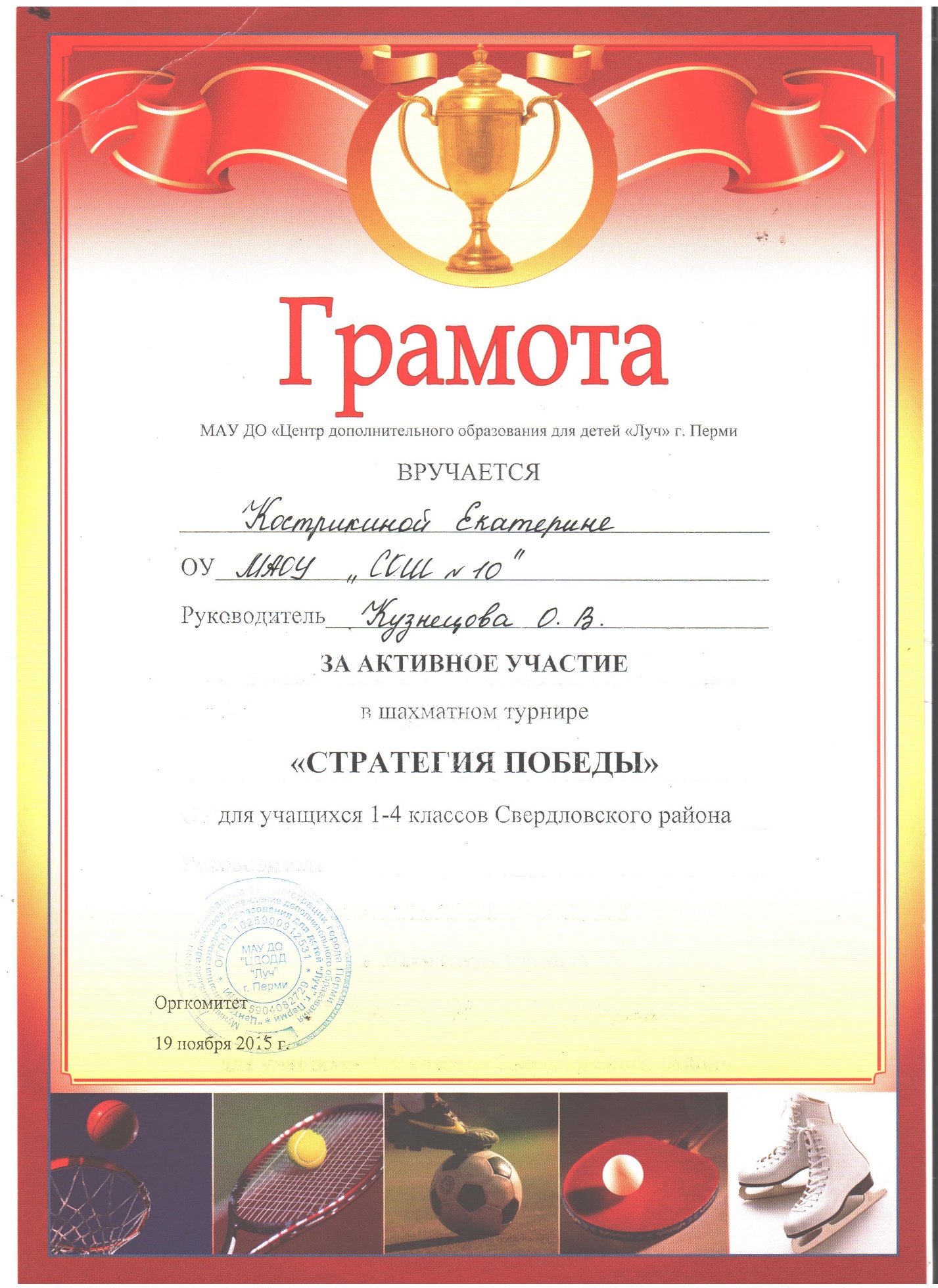 